7. Sport Gotthard Wälder TennismeisterschaftAnmeldungenVerein: _______________________Nennschluss:		Sonntag, 07. Aug. 2022Unterschrift Verantwortlicher im VereinJugend (einschl. Jahrgang 2005)Einzel Herren AllgemeinNameJahrgang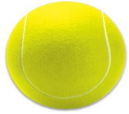 Gesetzt:Einzel Damen AllgemeinNameJahrgangEinzel Herren 40+NameJahrgangEinzel Damen 40+NameJahrgangEinzel Herren 50+NameJahrgangEinzel Damen 50+NameJahrgangDoppel Herren AllgemeinNameJahrgangDoppel Damen AllgemeinNameJahrgangDoppel Herren 40+NameJahrgangDoppel Damen 40+NameJahrgangMixed Doppel AllgemeinNameJahrgangMixed Doppel 70+NameJahrgangEinzel Jugend männl.NameJahrgangEinzel Jugend weibl.NameJahrgangDoppel Jugend männl.NameJahrgangDoppel Jugend weibl.NameJahrgangMixed JugendNameJahrgang